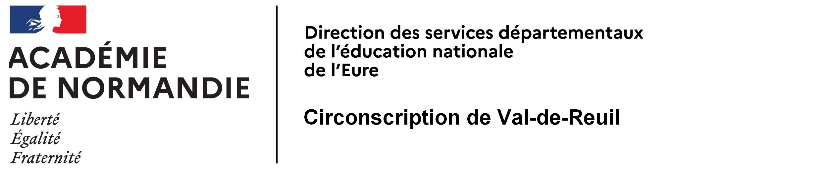 Annexe 8 – Formation éducation prioritaire Enseigner dans les espaces spécifiques dédiés aux apprentissagesAnnée 2023 / 2024Nom et prénom : _____________________________________________________________Ecole : ______________________________________________________________________Je suis enseignant en éducation prioritaire et je vous sollicite pour participer à l’animation pédagogique « enseigner dans les espaces spécifiques dédiés aux apprentissages. Envoyer Avis favorable de Mr l’Inspecteur de l’Education NationaleAvis défavorable de Mr l’Inspecteur de l’Education Nationale